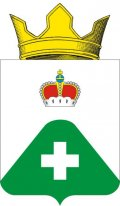 АДМИНИСТРАЦИЯСЕЛЬСКОГО ПОСЕЛЕНИЯ ВЫСОКОВОРАМЕШКОВСКИЙ РАЙОНТВЕРСКАЯ ОБЛАСТЬПОСТАНОВЛЕНИЕд. Высоково17.02.2020											№ 16В соответствии со ст. 39 Градостроительного кодекса Российской Федерации от 29.12.2004 года №190-ФЗ, ст.22 Правил землепользования и застройки муниципального образования сельское поселение Высоково Рамешковского района Тверской области, утверждённых решением совета депутатов сельского поселения Высоково от 20.08.2018 года №245, по результатам публичных слушаний от 17.02.2020 года и положительных рекомендаций комиссии, администрация сельского поселения Высоково Рамешковского районаПОСТАНОВЛЯЕТПредоставить разрешение для земельного участка из земель населённых пунктов, с кадастровым номером 69:26:0120200:453, расположенного  в д.Высоково в 10 м от дома 1 А по улице Центральной сельского поселения Высоково Рамешковского района Тверской области в территориальной зоне застройки индивидуальными жилыми домами (индекс Ж1), на условно-разрешённый вид использования «спорт».2. Указанное постановление подлежит официальному обнародованию в порядке, установленном для официального обнародования муниципальных правовых актов в соответствии с уставом сельского поселения Высоково.3. Заинтересованным организациям внести необходимые изменения в учетные данные.Глава сельского поселения Высоково				 Е.В.СмородовО предоставлении разрешения на условно-разрешённый вид использования для земельного участка с кадастровым номером 69:26:0120200:453 в д.Высоково Рамешковского района Тверской области